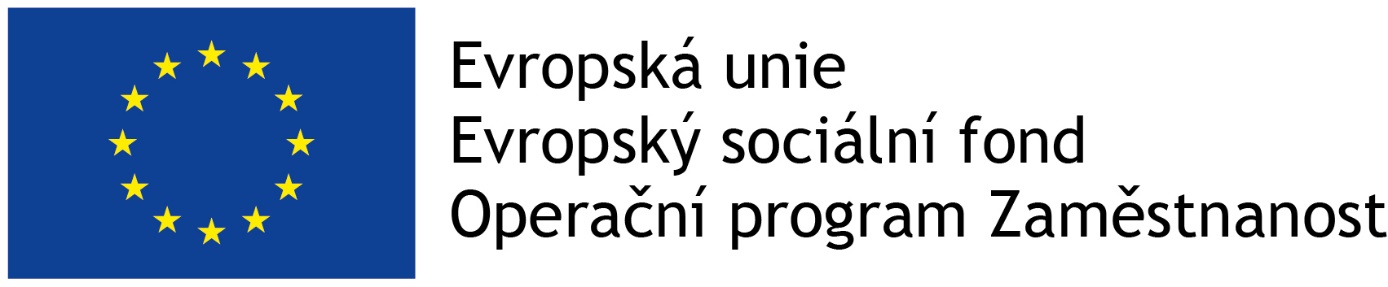 Projekt CZ.03.2.65/0.0/0.0/16_047/0015703 VYTVOŘENÍ PODPŮRNÉHO SYSTÉMU PRO PEČUJÍCÍ OSOBY je spolufinancován Evropskou unií.Pozvánka pro pečující osoby na edukační program 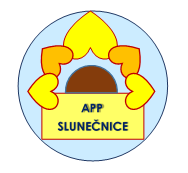 Inkontinenční pomůcky a polohování na lůžku4. 5. 2022 od 15:00 v domě s pečovatelskou službou BechyněÚčast na programu je zdarma.